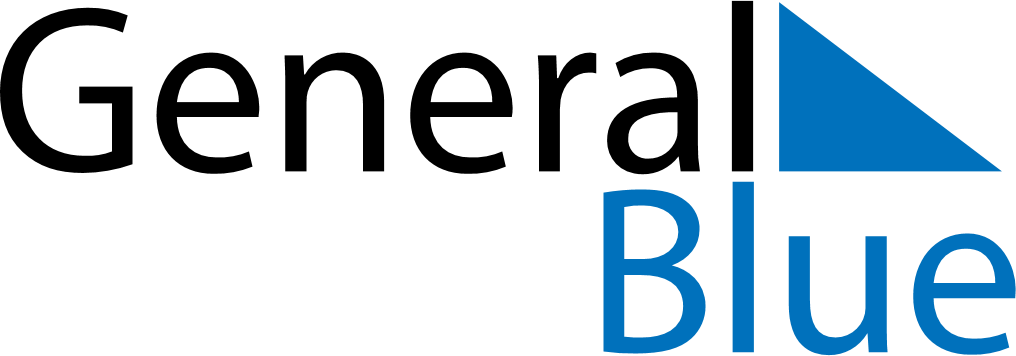 April 2019April 2019April 2019KosovoKosovoSundayMondayTuesdayWednesdayThursdayFridaySaturday12345678910111213Constitution Day1415161718192021222324252627Easter Sunday282930Orthodox Easter